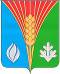 СОВЕТ ДЕПУТАТОВМуниципального образования Андреевский сельсоветКурманаевского района Оренбургской области(второго созыва)РЕШЕНИЕс. Андреевка29 января 2021                                                                                                  № 97Об отчете главы муниципального образования Андреевский сельсовет о работе за 2020 годЗаслушав отчет главы муниципального образования Андреевский сельсовет Курманаевского района Алимкиной Л.Г. Руководствуясь частью 5 статьи 36 Федерального закона «Об общих принципах организации местного самоуправления в Российской Федерации» от 06 октября 2003 года № 131-ФЗ, Регламентом работы Совета депутатов, Уставом муниципального образования Андреевский сельсовет Совет депутатов РЕШИЛ:1. Утвердить отчет главы муниципального образования Андреевский сельсовет Алимкиной Л.Г. о работе за 2020 год согласно приложению.2. Признать работу главы муниципального образования Андреевский сельсовет за 2020 год удовлетворительной.     3. Решение вступает в силу со дня подписания и подлежит опубликованию в газете «Вестник».Председатель Совета депутатов муниципального образованияАндреевский сельсовет                                                                  О.Г. ДолматоваГлава муниципального образования                                             Л.Г. АлимкинаРазослано: в дело, прокурору, районной администрации.                                                                                     Приложение к решению Совета депутатов муниципального образования Андреевский сельсоветот 29.01.2021 № 97   Отчет главы муниципального образования Андреевский сельсовет Алимкиной Л.Г. о работе за 2020 годВашему вниманию предоставляется отчет о работе администрации и главы Андреевского сельского поселения за 2020 год.      Андреевское сельское поселение занимает территорию в 25555,0 га. В состав поселения входят 5 сел: с. Андреевка, с. Байгоровка, с. Краснояровка, с. Федоровка, с. Ферапонтовка.Имеется средняя школа – 117 учащихся. Организован подвоз детей из с. Байгоровка, с. Грачевка, с. Ферапонтовка и с. Краснояровка, Детский сад, Дом творчества, 2 библиотеки, 5 ФАПов, 2 отделения «Почта России», Андреевская врачебная амбулатория, сбербанк, магазины, киоски, ДУ, УЧАСТОК ЗАПАДНЫХ ЭЛЕКТР. СЕТЕЙ, Войсковая часть 40278 -21, ХХП, автомойка.На начало 2020 года численность постоянного населения Андреевского сельского поселения составила 1603 человека. (Андреевка-1067, Ферапонтовка-118, Байгоровка - 163, Краснояровка-87, Федоровка-168. Анализируя демографическую ситуацию в Андреевском сельском поселении за год можно отметить следующее: в 2020 году родилось – 16 детей, умерло – 29 человек. Прибыли 54 человека. Убыли 94 человек. Численность на 01.01.2021 год – 1563 человека.   Главным направлением в работе администрации являются обращения и наказы жителей поселения для решения жизненно необходимых и первостепенных задач в сфере социально-экономических отношений, вопросов благоустройства, коммунального хозяйства, здравоохранения, образования, культуры и спорта, которые закреплены в Федеральном законе от 06.10.2003 г. №131 «Об общих принципах организации органов местного самоуправления».    Так за 2020 год   администрацией Андреевского сельского совета выдано 788 справок, совершено 90 нотариальных действий, поступило 82 обращения граждан (8 письменных и 74 устных).   Неотъемлемой частью работы является взаимодействие администрации с крупными и мелкими предпринимателями и организациями различных форм собственности для решения вопросов местного значения. На территории 13 КФХ, ООО «Элит».Обрабатывается 15655,74 га паевого фонда, 2855 га в аренде, 175 га оформлено невостребованных долей в собственность администрации и сдано в аренду.  Законотворческая деятельность:Администрацией сельского поселения обеспечивалась законотворческая деятельность Совета депутатов и администрации Андреевского сельсовета. За 2020 год Советом депутатов на сессиях Совета депутатов принято 33 решения по вопросам местного значения.Главой МО принято постановлений- 114 и распоряжений- 53 по основной деятельности администрации поселения.2. В соответствии с Налоговым кодексом РФ администрация Андреевского сельсовета проводила работу по взысканию налогов, поступающих в местный бюджет. На 31.12.2020 года поступило платежей по земельному налогу – 873113,72 рублей, по налогу на имущество – 99441,28 рублей, налоги на доходы физических лиц -1852364,83                                  Исполнение бюджета Андреевского сельского поселения за 2020 год прилагается.На территории Андреевского сельсовета имеется 21 улица. На сегодняшний день насчитывается 150 фонарей. За 2020 год из них было заменены на новые 6 светильников. В целях снижения энергопотребления дроссельные светильники выведены из работы. Установлены светильники прямого включения. Освещение регулируется таймерами времени.ОРГАНИЗАЦИЯ ВОДОСНАБЖЕНИЯВодоснабжение населения осуществляется ИП Красова О.В. и администрацией. Закуплено шесть насосов. В с. Байгоровка заменили 550 м. водопровода на пластиковые трубы.Проведены проверки жилого фонда по соблюдению требований пожаро-электробезопасности, предупреждению террористических актов, диверсий и других ЧС, а также мест массового пребывания людей (в местах проведения праздничных мероприятий).Откорректированы схемы взаимодействия администрации, школ, ДК с правоохранительными органами при угрозе проявления террористических актов и других ЧС (совместно с управлением ГО и ЧС администрации Курманаевского муниципального района), а также памятки по вопросам действий при угрозе террористических актов, диверсий для персонала, руководящего состава и населения Андреевского сельсовета.ПРОТИВОПОЖАРНАЯ БЕЗОПАСНОСТЬОбеспечение первичных мер пожарной безопасности.Администрацией Андреевского сельсовета в 2020 году приняты необходимые нормативные правовые акты по противопожарной безопасности в пожароопасные периоды и на период уборки зерновых и заготовки грубых кормов.В пожароопасный период регулярно проводилась опашка населенных пунктов, объектов.На территории Андреевского сельсовета действует добровольная пожарная дружина, проверено техническое состояние пожарных гидрантов на территории поселения. Постоянно вручаются памятки противопожарной безопасности гражданам поселения.Иные государственные полномочияВоинский учёт:Количество граждан, состоящих на воинском учете – 340 человекПодлежат призыву –28 человекофицеров запаса – 11 человекаСогласно методических рекомендаций Генерального штаба РФ разработаны и утверждены план работы на 2020 год, план сверки и проверки организаций, расположенных на территории поселения, приняты - положение о военно - учетной работе, распоряжение главы Андреевского сельсовета «Об организации воинского учета граждан, пребывающих в запасе»